江苏省进出口商会关于组织召开“中美贸易摩擦形势分析与应对”研讨会的通知对美纺织服装、轻工工艺品出口企业:    8月1日，美国总统特朗普宣布将于9月1日起对中国价值3000亿美元的输美商品加征10%的关税，涵盖服装、轻工等大部分商品，中美贸易摩擦愈演愈烈。商会纺织品、轻工工艺品进出口分会拟组织召开“ 中美贸易摩擦形势分析与应对”研讨会。具体事项通知如下：主办：江苏省进出口商会纺织品进出口分会、轻工工艺品进出口分会二、时间： 2019年8月12日（星期一）下午14：30三、地点：江苏省进出口商会720会议室 （中华路50号江苏国际经贸大厦7楼）四、主题： 中美贸易摩擦形势分析与应对五、参会对象：（一）商会纺织品进出口分会、轻工工艺品进出口分会成员；（二）对美纺织服装、轻工工艺品出口企业分管业务总经理、经理等；（三）拟邀请中国银行江苏省分行、中国出口信用保险公司江苏省分公司有关部门专家和有关律师事务所参加会议。六、主要议程:商会纺织品进出口分会会长蒋金华主持会议商会纺织品进出口分会会长蒋金华和轻工工艺品进出口分会会长高翔分别介绍当前中美贸易行业影响；中国出口信用保险公司江苏省分公司专家介绍近期有关政策；（三）中国银行江苏省分行专家分析近期外汇走势；（四）参会企业交流中美贸易摩擦对企业的影响及应对；（五）有关律师事务所就中美贸易有关内容作介绍;（六）商会执行会长马海宁讲话。七、其他  		请有关企业积极参加，认真准备，并于8月10日前将报名回执传江苏省进出口商会。联系人：王递俊    电话：025-52308536     手机（微信）：17712869186传真：025-52305280     邮箱：452317027@qq.com附件：参会回执表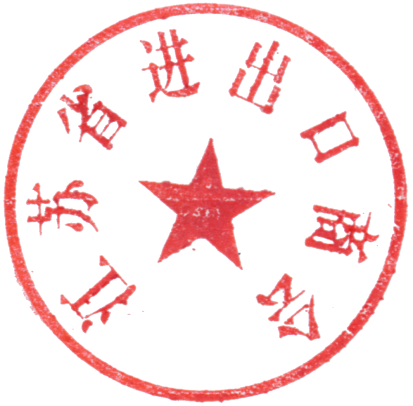                                     江苏省进出口商会2019年8月5日附件：“中美贸易摩擦形势分析与应对”研讨会参会回执表姓名单位名称职务联系电话备注